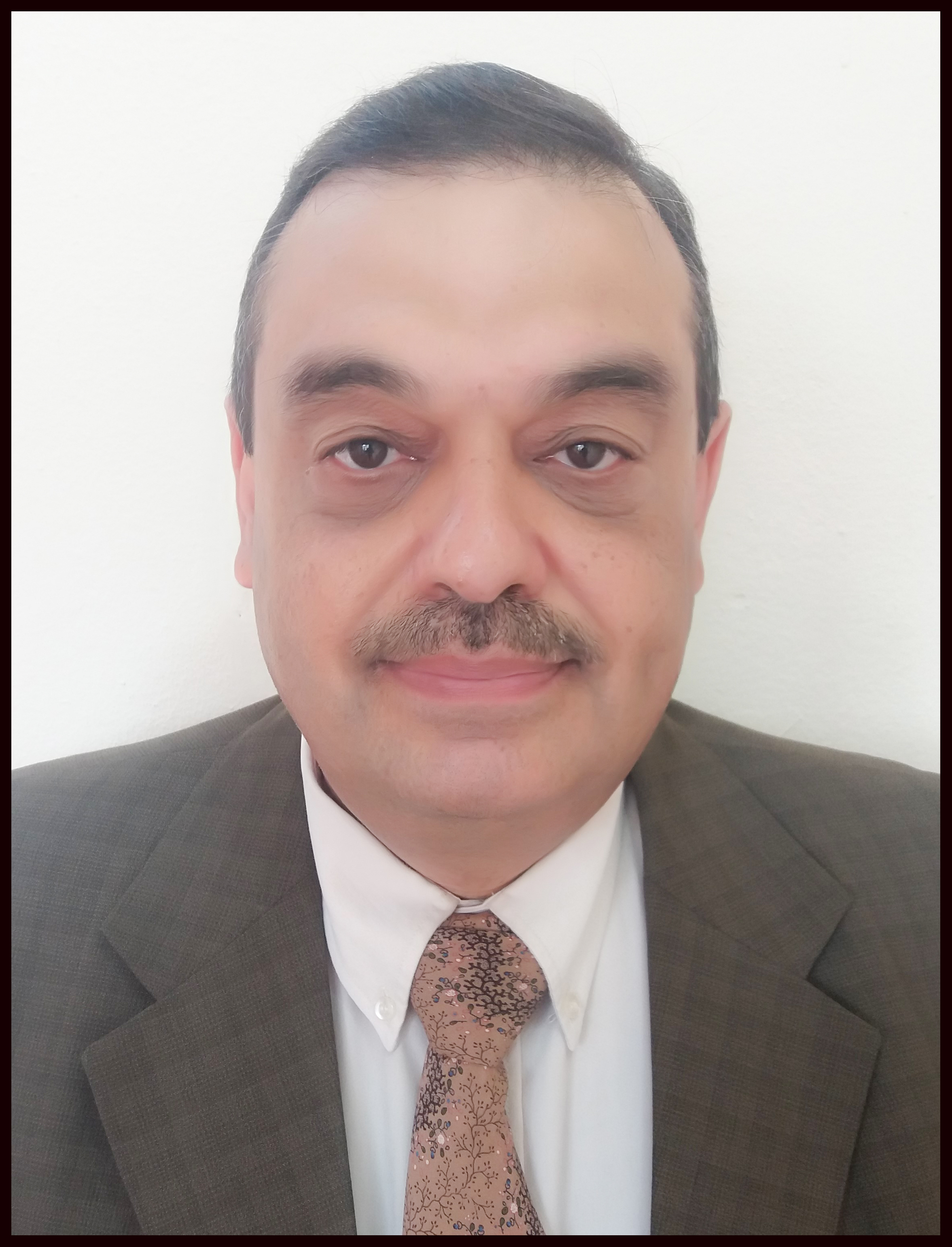 Personal Information:					ةAcademic Qualificationا Clinical experience and trainingConsultant surgeon at year 2013Specialist surgeon at  year 1999Trainee in general surgery  at Mosul center All Jamhoori hospital since 1992Professional and Academic appointments                               Past positions and jobsConsultant surgeon2013Specialist surgeon1999Senior House Officer and trainee in Iraqi board for surgery  center  (  general Surgery  )in Al-Jumhoori teaching Hospital- Mosul –1994-1999General practitioner in primary health care center in  Mosul city/ Iraq1992 to 1993Junior House officer or Resident Doctor in different dept and branches in Mosul hospitals 1990 to 1992Certifications and licensureA license to  practice general surgery,  FICMS, Baghdad, Iraq  year  1999CABS Demascus at  year 2000Participations in the International Scientific Conferences           Professional membership & activitiesMember of  Iraqi Medical Association 1990-Fellow of Iraqi surgical councilMember of Iraqi teachers union/ Mosul branchHonors & AwardsCommendation Letters                                                                                ر3 letter of thanks & appreciation from Mosul teaching hospitals 2010-20123 letter of thanks & appreciation from Minister of higher education and scientific research 2020-20214 letters of thanks from  president of University of Mosul  2020- 2021Voluntary/work experienceParticipant in the surgery team of MSF France in Mosul in 2016Workshops , symposiums & conferencesLecturer in the 1st and 2nd  laparoscopic conferences at 2012 and 2013 in the Mosul college of MedicineParticipant in the workshop of laparoscopic surger in Burdeaux France at 2006Trainee in the workshop in Delhi ..Rjeef Ghandi cancer  institute and research Interest & hobbiesReading & swimming, RefereesDean of college of Medicine professor Basil SaeedHead of Department of surgery professor Sameer AlsaffarName :Karam Kamal Younus Sharif Bak M.D , FICMS, CABSDate and place of Birth :1/12/1966, Mosul, IraqSex: MalePresent address: Dept. Of Surgery, College of Medicine / University of MosulCity/ Country: Mosul/ IraqNationality: IraqiE-mail : karamkyounis@umosul.edu.iq(C.A.B.S) Arab Board for Surgical Specializations, Arab Council for                                                            Medical Specialties, 2000  Damascus. (F.I.C.M.S) Iraqi Board for Surgical Specializations. 1999 ,Baghdad,Iraq.                        (M B Ch B) College of Medicine, 1990  University of Mosul ranking third in graduation.                                                  Current position Assistant professor of Surgery at Dept of surgery Mosul  college of since  25/11/2008Consultant surgeon  since 20131999- 2008  lecturer at the department of  surgery in Mosul college of medicine2008-till now   Assistant professor of surgery,department of surgery ,Mosul medical college.  2009-  2014 convener of the department of surgery                                       Teaching & lecturing surgery in the college of medicine.Treating & operating on patients at Al-Jamhoori teaching hospital that is affiliated to the college Of Medicine Supervising postgraduate students in the Iraqi board of surgery            till now member of Iraqi Medical Association.2003 till now member of Mosul Breast Clinic.Member of different committees in the college of Medicine           Participations in local & international conferences in laparoscopic surgery(Baurdeaux, France 2006).Training in surgical oncology at Rajeev Gandhi Cancer Institute in Delhi, India 2010          1. Dean of the Faculty of Medicine of Mosul 1999 2-Deanship of the Faculty of Medicine of Mosul 2000 3-Deanship of the Faculty of Medicine of Mosul 2002 4-Dean of the Faculty of Medicine of Mosul 2004 5-Presidency of University Mosul 1999 6-Dean of Faculty of medicine, Ninawa 2004 7-Dean of Faculty of medicine, Ninawa 20058- Dean of the Faculty of Medicine of Mosul 2012PUBLICATIONSOsteoma of the tongue: case report & review of literature( published مجلة علوم الرافدين العدد الاول المجلد الخامس عشر2004)Thyroglossal duct anomalies:10 years review Annals of the college of Medicine Mosul2003;15(2) (A rare presentation of pneumatocele: case report & review of literature  published in Bahrain Med Bull 2002;24(4): The profile of breast diseases in patients with mastalgia: Audit of breast clinic in Mosul. (Published in  Annals of the college of Medicine Mosul2008;34(2)Spleen- sparing surgical treatment for hydatidosis of the spleen   Tikrit Medical Journal 2008;14(2)Compound Volvulus in pregnancy: a case report and review of literature:journal of arab board of medical specializations 2009; 10 (1): 66-68 7-Pneumatosis Cystoides Intestinalis Associated With Pyloric Stenosis: A Clinical Case Report & Review Of Literatures Iraqi Med J 2011;57(2):176-179. 8- Feasibility of percutaneous needle aspirationfor the treatment of breast abscesses (Ann Coll Med Mosul 2013; 39 (1): 65-69).9-Evaluation of clinical parameters that predict difficulties during laparoscopic cholecystectomy  IPMJ2013;12 (2):175-180,10-Cholecystectomy for Asymptomatic gall stone: re-evaluation after the introduction of laparoscopic cholecystectomy proceeding of 11th scientific conference and 3rd laparoscopic surgery conference May 6-7th  College of Medicine ,University of Mosul page 45-5011_Objective structured clinical examination for undergraduate surgery finals in the college if medicine,university of Mosul Annals of college of medicine university of Mosul Languages English and Arabic